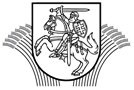 LIETUVOS RESPUBLIKOS ŽEMĖS ŪKIO MINISTERIJOSEUROPOS SĄJUNGOS REIKALŲ IR PARAMOS POLITIKOS DEPARTAMENTASAIŠKINAMASIS RAŠTASDĖL ŽEMĖS ŪKIO MINISTRO 2021 M. SPALIO 22 D. ĮSAKYMO NR. 3D-674 „DĖL LIETUVOS KAIMO PLĖTROS 2014–2020 METŲ PROGRAMOS PRIEMONĖS „INVESTICIJOS Į MATERIALŲJĮ TURTĄ“ VEIKLOS SRITIES „PARAMA INVESTICIJOMS Į ŽEMĖS ŪKIO VALDAS“ ĮGYVENDINIMO EUROPOS SĄJUNGOS EKONOMIKOS GAIVINIMO PRIEMONĖS (EURI) LĖŠOMIS TAISYKLIŲ PATVIRTINIMO“ PAKEITIMO2022 m.                                    d.         Nr.  ____________VilniusŠis įsakymas parengtas, siekiant tinkamai pasirengti Lietuvos kaimo plėtros 2014–2020 metų programos priemonės „Investicijos į materialųjį turtą“ veiklos srities „Parama investicijoms į žemės ūkio valdas“(EURI lėšos) paramos paraiškų priėmimui, kurį numatyta vykdyti nuo š. m. balandžio 19 d. iki gegužės 18 d., ir atsižvelgiant į Lietuvos kaimo plėtros 2014–2020 metų programos valdymo komiteto 2022-02-24 posėdyje priimtus sprendimus dėl įgyvendinimo taisyklių nuostatų.Pakeitimu patikslinami taisyklių 10 punkte nurodyti remiami žemės ūkio sektoriai, neremiamam sektoriui priskiriamas mėsinės gyvulininkystės sektorius.Atsižvelgiant į sektoriams skirtas paramos lėšas, paramos dydis sodininkystės, uogininkystės, daržininkystės sektoriuose (uždaras gruntas (šiltnamiai) ir atviras gruntas (lauko daržovės, uogos, vaisiai) pareiškėjo projektui sumažinamas ir negali viršyti 2 mln. Eur (buvo atitinkamai 8 mln. Eur ir 4 mln. Eur).Pakeitimu atnaujinami taisyklių 31.1 ir 31.2 papunkčiuose nurodyti  fiksuotieji įkainiai, kurie taikomi naujo plokščiadugnio grūdų saugojimo  bokšto talpos tūrio vieno kubinio metro (1 m³) statybai ir  naujos pieno ūkio fermos ploto vieno kvadratinio metro (1 m²) statybai. Įkainiai atnaujinami kasmet, juos indeksuojant panaudojus Lietuvos statistikos departamento pateiktus vidutinius metinius statybos sąnaudų elementų kainų pokyčius. Taip pat pakeitimu patikslinamas taisyklių 42 punktas, kuriame nustatoma atskiruose žemės ūkio sektoriuose nepanaudotų paramos lėšų panaudojimo tvarka. Siekiant sumažinti neteisėto paramos lėšų pasisavinimo riziką bei užkirsti kelią neteisėtam atrankos balų gavimui ir atsižvelgiant į FNTT 2021-12-31 rašte pateiktus pasiūlymus, patikslinamos taisyklių 43.8, 44.8 ir 45.8 papunkčiuose nurodytų projektų atrankos kriterijų (atrankos balai teikiami pripažintiems žemės ūkio kooperatyvams ir jų nariams) atitikties įvertinimo sąlygos. Pakeičiami pagal veiklos sritį teikiamų paraiškų būdai (taisyklių 39 punktas) nustatant, kad paramos paraiškos teikiamos tik per ŽŪMIS Administravimo taisyklėse nustatyta tvarka. Įsakymo tikslas – užtikrinti tinkamą paramos lėšų panaudojimą ir administravimą.  Įsakymo projektui įgyvendinti nereikės keisti informacinių sistemų, nebus papildomų lėšų poreikio. Šių taisyklių pakeitimo projektas bus derinamas su Nacionaline mokėjimo agentūra prie Žemės ūkio ministerijos. Projektas bus skelbiamas Seimo Teisės aktų informacinės sistemos Projektų registravimo posistemyje (TAIS) 10 d. d.Atliktas antikorupcinis vertinimas ir parengta antikorupcinio vertinimo pažyma.PRIDEDAMA:1.	Projektas, 9 lapai.2.	Projekto lyginamasis variantas, 11 lapų.3.	Paramos paraiškos lyginamasis variantas, 29 lapai.4.	Paramos paraiškos nauja redakcija, 28 lapai.Direktorė                              	                                                                                           Jurgita StakėnienėMilda Jusienė, tel. 239 8469, el. p. Milda@zum.lt 